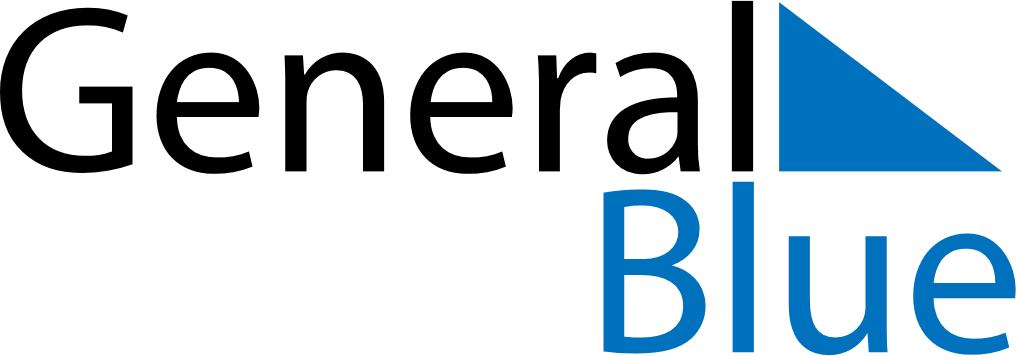 August 2023August 2023August 2023ZimbabweZimbabweSUNMONTUEWEDTHUFRISAT123456789101112Defence Forces Day13141516171819Heroes’ Day202122232425262728293031